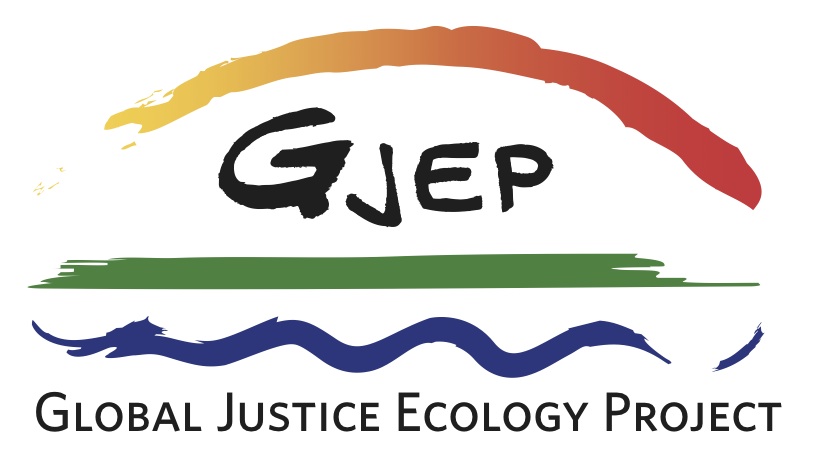 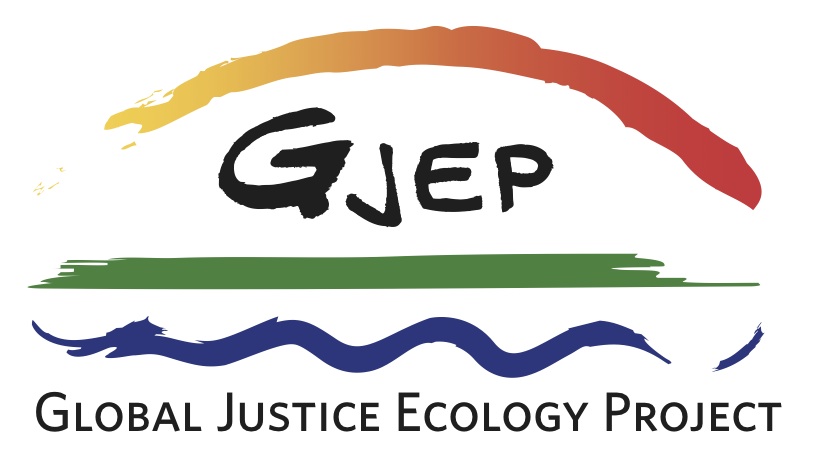 Donating Stock to the Global Justice Ecology ProjectTo donate stock to the Global Justice Ecology Project, please contact your broker with the information below and then contact GJEP Executive Director Anne Petermann to let her know about your gift, or if you have any questions.  Information for your Broker:1st Clearing Corp DTC 0141Further Credit: Boenning and Scattergood.For the account of: Global Justice Ecology Project Inc. Account Number 34575933Information to contact Anne Petermann, GJEP Executive Director:anne@globaljusticeecology.org +1 (716) 364-1188Thank you for your generous gift! 